ПРИКАЗ от «30 »    12     202 1 г.                                                            № 54с. Онгудай	О порядке доведения бюджетных ассигнований, лимитов бюджетных
обязательств и предельных объемов финансирования при организацииисполнения бюджета муниципального образования «Онгудайский район» по
расходам и источникам финансирования дефицита бюджета муниципального образования «Онгудайский район» В соответствии со статьями 219 и 219.2 Бюджетного кодекса Российской Федерации приказываю:1. Утвердить прилагаемый Порядок доведения бюджетных ассигнований, лимитов бюджетных обязательств и предельных объемов финансирования при организации исполнения  бюджета муниципального образования «Онгудайский район» по расходам и источникам финансирования дефицита бюджета муниципального образования «Онгудайский район» 2. Контроль за исполнением настоящего приказа оставляю за собой.Начальник Управления финансов                                                Р.М. РыжкинаУтвержден  приказом Управления финансов Онгудайского  района№          от      202  г.ПОРЯДОКдоведения бюджетных ассигнований, лимитов бюджетных обязательств ипредельных объемов финансирования при организации исполнения бюджета муниципального образования «Онгудайский район» по расходам и источникам финансирования дефицита бюджета муниципального образования «Онгудайский район»I. Общие положенияНастоящий Порядок доведения бюджетных ассигнований, лимитов бюджетных обязательств и предельных объемов финансирования через органы Федерального казначейства при организации исполнения бюджета муниципального образования «Онгудайский район» по расходам и источникам финансирования дефицита бюджета муниципального образования «Онгудайский район» (далее - Порядок) разработан на основании положений статей 219 и 219.2 Бюджетного кодекса Российской Федерации.Настоящий Порядок устанавливает правила взаимодействия:а)	Управления финансов администрации района (аймака) муниципального образования "Онгудайский район" (далее-Управление финансов), Управления Федерального казначейства по Республике Алтай (далее - УФК по Республике Алтай), главных распорядителей средств и главных администраторов источников финансирования дефицита бюджета муниципального образования «Онгудайский район»  при доведении до главных распорядителей средств и главных администраторов источников финансирования дефицита бюджета муниципального образования «Онгудайский район»  бюджетных ассигнований, лимитов бюджетных обязательств и предельных объемов финансирования (далее - бюджетные данные), представленных Управлением финансов в УФК по Республике Алтай;б)	УФК по Республике Алтай при доведении до получателей средств бюджета муниципального образования «Онгудайский район», распределенных главными распорядителями средств бюджета муниципального образования «Онгудайский район» бюджетных данных;в)	УФК по Республике Алтай и администраторов источников финансирования дефицита бюджета муниципального образования «Онгудайский район» при доведении до администраторов источников финансирования дефицита бюджета муниципального образования «Онгудайский район» распределенных главными распорядителями средств бюджета муниципального образования «Онгудайский район» бюджетных данных.При доведении (передаче) бюджетных данных, информационный обмен между участниками бюджетного процесса и УФК по Республике Алтай осуществляется в электронном виде с применением средств электронной подписи (далее - ЭП) в соответствии с договором (соглашением) об электронном обмене документами, заключенным между участником бюджетного процесса и УФК по Республике Алтай в соответствии с требованиями, установленными законодательством Российской Федерации (далее - в электронном виде).Доведение бюджетных данных до главных распорядителей средств бюджета и главных администраторов источников финансирования дефицита бюджета муниципального образования «Онгудайский район»2.1.Управление финансов доводит до УФК по Республике Алтай бюджетные данные в соответствии с Порядком составления и ведения сводной бюджетной росписи бюджета муниципального образования «Онгудайский район».2.2. Доведение УФК по Республике Алтай до главных распорядителей, средств и главных администраторов, администраторов источников финансирования дефицита бюджета муниципального образования «Онгудайский район» бюджетных данных осуществляется на основании Расходных расписаний (код формы по КФД 0531722), представленных в УФК по Республике Алтай Управлением финансов. 2.3. УФК по Республике Алтай не позднее рабочего дня, следующего за днем получения Расходных расписаний от Управления финансов доводит до главных распорядителей средств, главных администраторов, администраторов и источников финансирования дефицита бюджета муниципального образования «Онгудайский район»  бюджетные данные.      Расходные расписания оформляются в порядке, установленном приказом Министерства финансов Российской Федерации от 1 октября 2008 года № 104н, с учетом особенностей установленных приказом Федерального казначейства от 14 мая 2020 года № 21н.       В случае изменений бюджетных данных, Управление финансов формирует расходные расписания с указаниями в соответствующих разделах сумм изменений.III  Доведение бюджетных данных, распределенных главными распорядителями средств бюджета и главными администраторами источников финансирования дефицита бюджета муниципального образования «Онгудайский район» до находящихся в их ведении получателей средств и администраторов источников финансирования бюджета муниципального образования «Онгудайский район»Главные распорядители средств бюджета муниципального образования «Онгудайский район»  осуществляют распределение бюджетных данных между находящимися в их ведении получателями средств бюджета, главные администраторы источников финансирования дефицита бюджета осуществляют распределение бюджетных ассигнований между находящимися в их ведении администраторами источников финансирования дефицита бюджета и формируют Расходные расписания (код формы по КФД 0531722).           Расходные расписания формируются главным распорядителем средств бюджета и главным администратором источников финансирования дефицита бюджета муниципального образования «Онгудайский район»  по каждому из находящихся в его ведении получателю средств бюджета и администратору источников финансирования дефицита бюджета, а, также, данному главному распорядителю средств бюджета как получателю средств бюджета муниципального образования «Онгудайский район»  и главному администратору источников финансирования дефицита бюджета как администратору источников финансирования дефицита бюджета муниципального образования «Онгудайский район».УФК по Республике Алтай принимает от главных распорядителей средств бюджета муниципального образования «Онгудайский район», главных администраторов источников финансирования дефицита бюджета муниципального образования «Онгудайский район» Расходные расписания для доведения их, соответственно, до получателей средств бюджета, находящихся в ведении главного распорядителя средств бюджета и администраторов источников финансирования дефицита бюджета, находящихся в ведении главного администратора источников финансирования дефицита бюджета муниципального образования «Онгудайский район», в пределах доведенных Расходными расписаниями Управления финансов до главных распорядителей средств бюджета и главных администраторов источников финансирования дефицита бюджета муниципального образования «Онгудайский район» соответствующих бюджетных данных по соответствующим кодам классификации расходов бюджета или классификации источников финансирования дефицита бюджета муниципального образования «Онгудайский район».Бюджетные данные, доведенные главными распорядителями средств бюджета и главными администраторами источников финансирования дефицита бюджета муниципального образования «Онгудайский район» до УФК по Республике Алтай должны соответствовать следующим требованиям:а)	в Расходных расписаниях должны быть указаны номера лицевых счетов, открытых главным распорядителям, получателям, главным администраторам, администраторам источников финансирования дефицита бюджета муниципального образования «Онгудайский район» в УФК по Республике Алтай;б)	коды бюджетной классификации должны соответствовать кодам бюджетной классификации, действующим в текущем финансовом году на момент представления Расходного расписания;в)	суммы бюджетных ассигнований, лимитов бюджетных обязательств и предельных объемов финансирования, распределенные между находящимися в ведении главных распорядителей средств бюджета, получателями средств бюджета, не должны превышать сумм бюджетных ассигнований, лимитов бюджетных обязательств и предельных объемов финансирования, доведенных главным распорядителям средств бюджета муниципального образования «Онгудайский район»;г)	суммы бюджетных ассигнований, распределенные между администраторами источников финансирования дефицита бюджета, находящимися в ведении главных администраторов источников финансирования дефицита бюджета не должны превышать сумм бюджетных ассигнований, доведенных главным администраторам источников финансирования дефицита бюджета муниципального образования «Онгудайский район»;д)	в случае уменьшения бюджетных ассигнований, лимитов бюджетных обязательств и предельных объемов финансирования суммы изменений соответствующих бюджетных данных должны быть меньше или равны суммам нераспределенных бюджетных ассигнований, лимитов бюджетных обязательств и предельных объемов финансирования, уменьшенных на суммы зарезервированных для распределения между находящимися в ведении главного распорядителя средств бюджета муниципального образования «Онгудайский район» получателями средств бюджета муниципального образования «Онгудайский район» бюджетных ассигнований, лимитов бюджетных обязательств и предельных объемов финансирования (далее - свободные остатки бюджетных ассигнований, лимитов бюджетных обязательств и предельных объемов финансирования) по соответствующим кодам классификации расходов бюджета муниципального образования «Онгудайский район», учтенным насоответствующих лицевых счетах;е)	в случае уменьшения лимитов бюджетных обязательств, доведенных до получателя средств бюджета муниципального образования «Онгудайский район», сумма измененного лимита бюджетных обязательств не должна быть меньше, чем сумма поставленных на учет в УФК по Республике Алтай бюджетных обязательств получателя средств бюджета муниципального образования «Онгудайский район»;ж)	в случае уменьшения бюджетных ассигнований, лимитов бюджетных обязательств и предельных объемов финансирования, доведенных до получателя средств бюджета муниципального образования «Онгудайский район», суммы измененных бюджетных ассигнований, лимитов бюджетных обязательств и предельных объемов финансирования не должны быть меньше произведенных кассовых выплат получателя средств бюджета муниципального образования «Онгудайский район»;з)	в случае уменьшения бюджетных ассигнований суммы изменений соответствующих бюджетных ассигнований должны быть меньше или равны суммам нераспределенных бюджетных ассигнований, уменьшенных на суммы зарезервированных для распределения между администраторами источников финансирования дефицита бюджета муниципального образования «Онгудайский район», находящимися в ведении главного администратора источников финансирования дефицита бюджета муниципального образования «Онгудайский район» (далее - свободные остатки бюджетных ассигнований) по соответствующим кодам классификации источников финансирования дефицита бюджета муниципального образования «Онгудайский район», учтенных на соответствующих лицевых счетах.Главные распорядители средств бюджета муниципального образования «Онгудайский район» вправе отозвать неиспользованные или нераспределенные бюджетные ассигнования, лимиты бюджетных обязательств и предельные объемы финансирования текущего финансового года и плановых периодов, числящиеся на соответствующих лицевых счетах получателей средств бюджета муниципального образования «Онгудайский район».Главные администраторы источников дефицита бюджета муниципального образования «Онгудайский район» вправе отозвать неиспользованные или нераспределенные бюджетные ассигнования текущего финансового года и плановых периодов, числящиеся на соответствующих лицевых счетах администраторов источников финансирования дефицита бюджета муниципального образования «Онгудайский район».Для осуществления данной операции формируется отдельное Расходное расписание на уменьшение бюджетных ассигнований, лимитов бюджетных обязательств или предельных объемов финансирования на сумму отзываемых неиспользованных или нераспределенных бюджетных данных («отрицательное» Расходное расписание).Управление финансовадминистрациирайона (аймака)муниципального образования«Онгудайский  район»649440 с. Онгудайул. Советская,78тел. 22-3-46факс. 22-1-43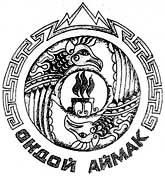 «Ондой аймак»муниципал тозолмонинадминистрациязынынакча - манатуправлениези649440 с. ОнгудайСоветский ороом, 78тел. 22-3-46факс. 22-1-43